МБУК Центральная модельная библиотека МР Благоварский район Республики Башкортостан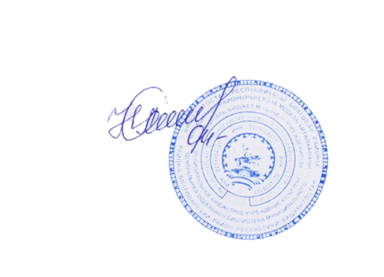 УтверждаюДиректор МБУК Центральная модельная библиотека_________________Насретдинова С.А.ПОЛОЖЕНИЕконкурса творческой работы по произведению татарского писателя Гадела Кутуя «Неотосланные письма», посвященного 120-летию автора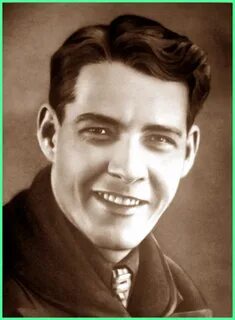  Адельша Нурмухамедович КУТУЕВ (настоящее имя писателя) родился в селе Татарский Канадей в 1903 году. В 1917 году, когда семья писателя жила в Самаре, Адель Кутуй начал посещать литературный кружок под руководством писателя Александра Неверова. Тогда молодой писатель и встал на путь литературного творчества, написал свои первые стихи на русском языке. В 1922 году он переехал в Казань и через пять лет получил признание как один из пяти наиболее выдающихся татарских писателей. Под впечатлением от творчества Владимира Маяковского, который создавал произведения в футуристическом направлении, Адель Кутуй основал татарское творческое объединение «СУЛФ» (татарский «ЛЕФ», Сул фронт – «Левый фронт»). В Москве писателю довелось встретиться со своим кумиром, и в дальнейшем даже стать переводчиком произведений Маяковского на татарский язык. Наиболее полное отражение увлечения футуризмом найдет в первом поэтическом сборнике «В беге дней». В 1936 году свет увидела лирическая повесть «Неотосланные письма», которая в дальнейшем была переведена на более чем 40 языков всего мира. Именно это произведение принесло ему всемирную известность.  В четырех письмах описана судьба обычной татарской девушки Галии Сафиуллиной, на долю которой выпали нелегкие испытания: смерть родителей, продажа ее в рабство, жизнь с нелюбимым человеком; тяжелые времена с двумя детьми на руках, которых она любила больше жизни и хотела дать им всю материнскую заботу, что могла. Но, в конце концов, судьба смилостивилась над ней, и она встретила человека, который ее по-настоящему любил уже со студенчества.Столько глубоких переживаний, искренности, боли, любви переданы через четыре коротких письма. Они заставляют начать думать о том, что нет ничего сильнее, чем любовь матери. Ради своих детей главная героиня преодолевает жизненные трудности, которые не каждому под силу преодолеть. Галия Сафиуллина является примером мужества, сильной воли, мудрости и огромной материнской любви.  МБУК Центральная модельная библиотека МР Благоварский район Республики Башкортостан объявляет конкурс творческой работы по произведению татарского писателя Гадела Кутуя «Неотосланные письма», посвященный 120-летию автора. Цель конкурса: приобщение к творчеству татарского писателя Г.КутуяДля участия в конкурсе приглашаются граждане Российской Федерации в возрасте от 16 лет (далее Конкурс)Конкурс проходит с 24 октября по 20 ноября 2023 года.Необходимо сочинить «пятое письмо», как вы видите продолжение сюжета произведения, как вы хотели бы, чтобы сложилась дальнейшая судьба героев произведения. Должен быть полноценный рассказ с завязкой и финалом.Работы принимаются в электронном виде или на бумажном носителе на татарском или русском языках по электронной почте tokbulatovai@mail.ru или по адресу: с. Языково, ул. Ленина, д.16, методический отдел до 15 ноября 2023 года. На титульном листе должна быть информация об авторе, возраст, контактные данные: телефон и адрес электронной почты.Победители будут награждены дипломами 1,2,3 степеней.Конкурсные работы не возвращаются и не рецензируются.Результаты конкурса публикуются Организатором на официальном сайте https://blagovarcbs.ru/Телефон для справок: 89177542527 Токбулатова Ильмира ФинисовнаСостав жюри:Ахметшина Гульфира Хурматовна, руководитель БИКЦ «Сарайлы»Насретдинова Светлана Айрасовна, директор МБУК Центральная модельная библиотекаИбрагимова Фанира Габдулхаевна, педагог, поэтесса